Результаты опроса по оценке работы по противодействию коррупции, проводимойв Саха(Якутия)стате в 2017 году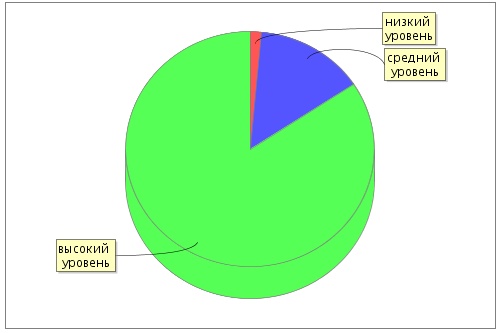             Опрос проводился в период с 01.05.2017-29.12.2017 года. В опросе приняло участие 134 человека, из которых на вопрос «Как вы оцениваете работу по противодействию коррупции, проводимой в Саха(Якутия)стате в 2017 году?» ответили:«высокий уровень» - 113 человек;«средний уровень» - 19 человек;«низкий уровень» - 2 человека.